OMB#: 0925-0648 Exp. date:  6/30/2024NIDA Website User Feedback SurveySurvey Burden StatementPublic reporting burden for this collection of information is estimated to be 3 minutes per response, including the time for reviewing instructions, searching existing data sources, gathering and maintaining the data needed, and completing and reviewing the collection of information. An agency may not conduct or sponsor, and a person is not required to respond to, a collection of information unless it displays a currently valid OMB control number. Send comments regarding this burden estimate or any other aspect of this collection of information, including suggestions for reducing this burden, to: NIH, Project Clearance Branch, 6705 Rockledge Drive, MSC 7974, Bethesda, MD 20892-7974, ATTN: PRA (0925-0648). Do not return the completed form to this address.Question 1: Was this page helpful?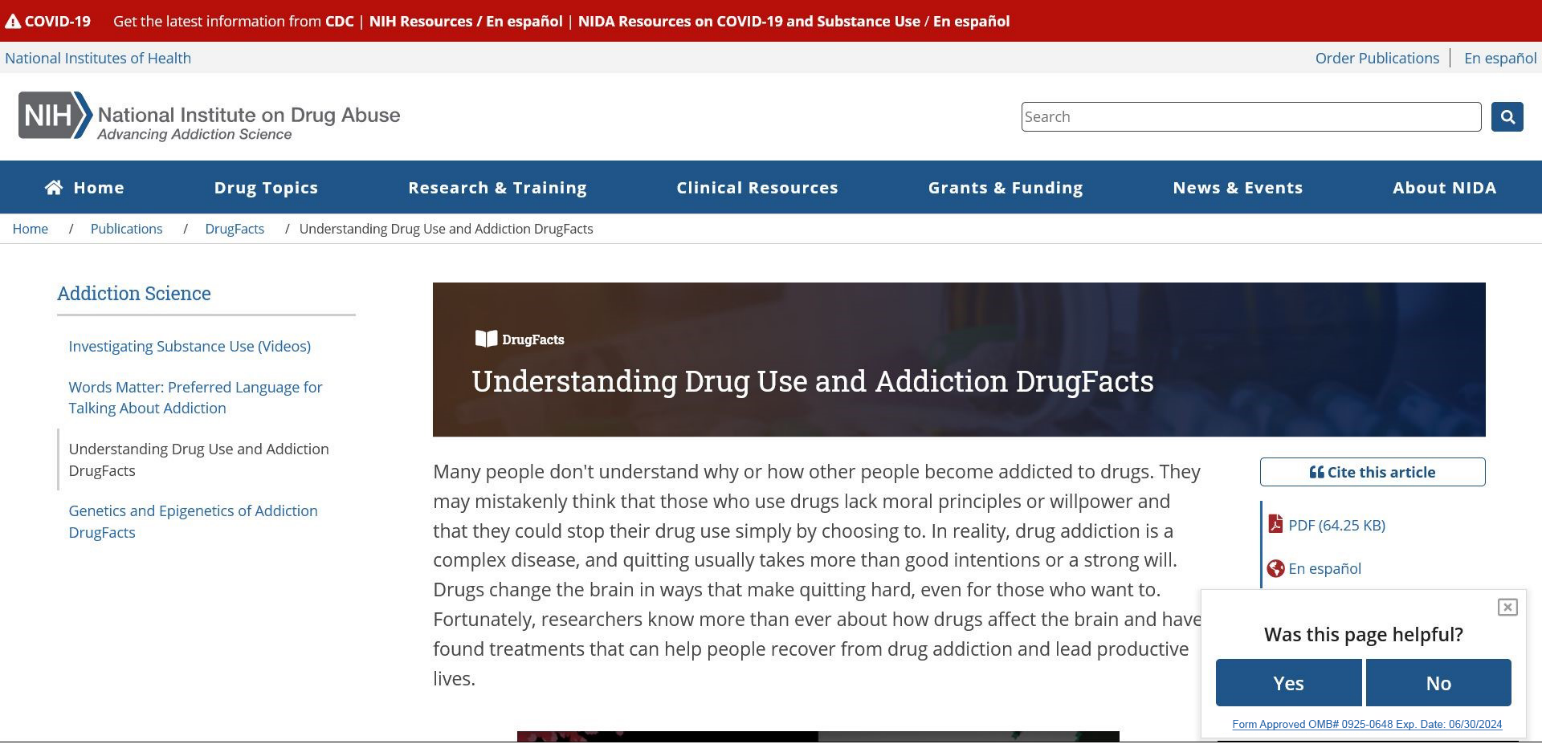 Question 2: Did you find what you were looking for?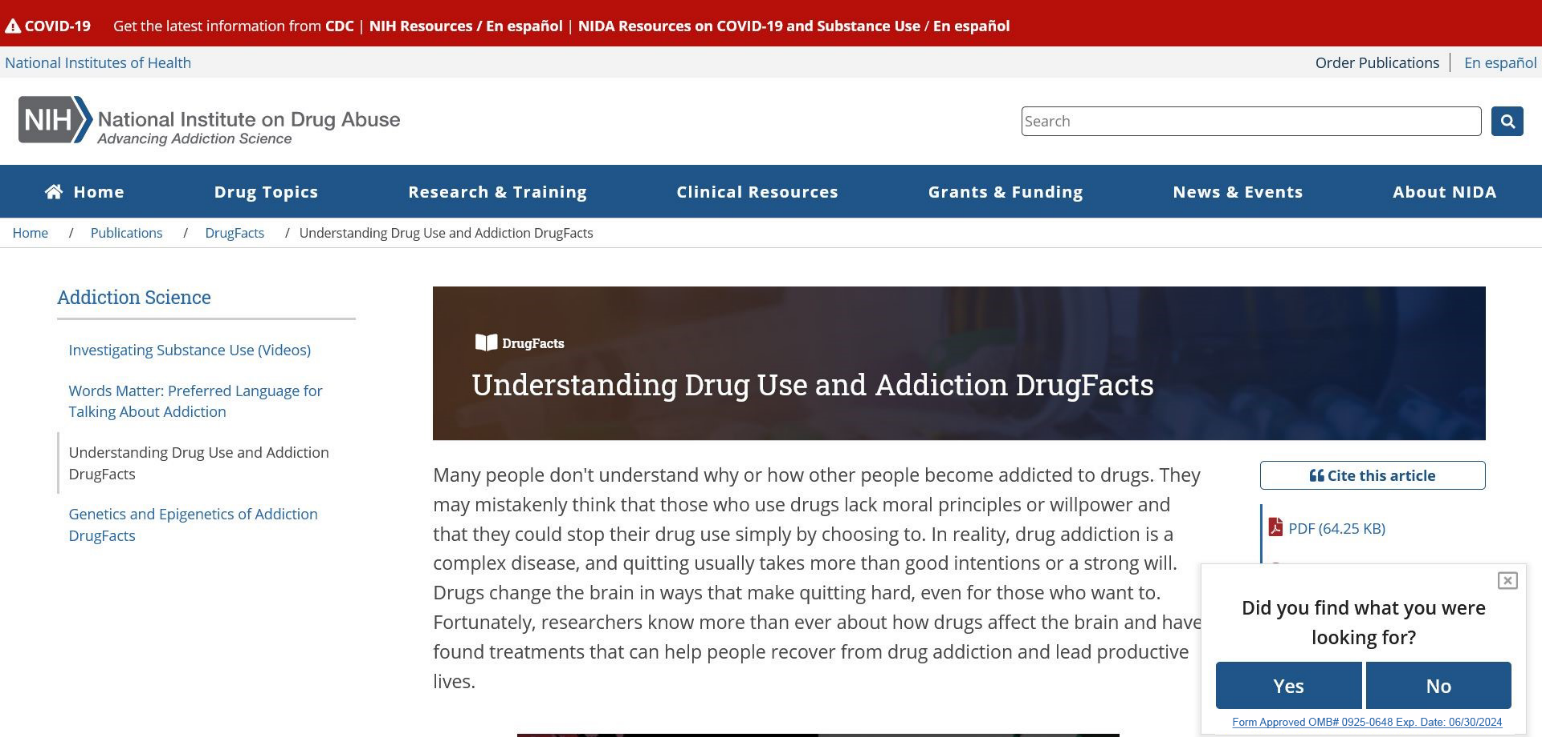 Question 3: To help us write better content for others like you, can you tell us what best describes you?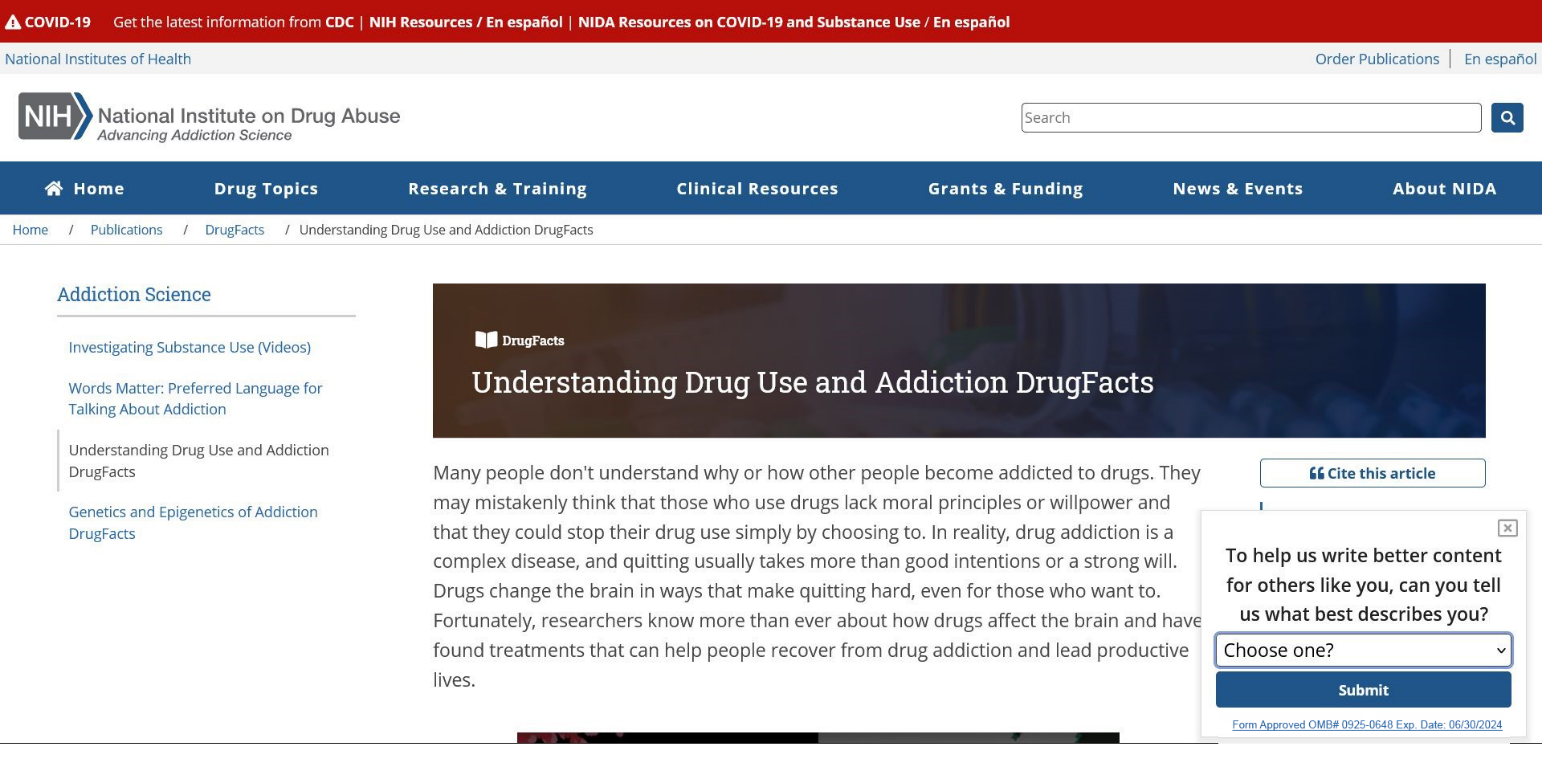 Question 3: Options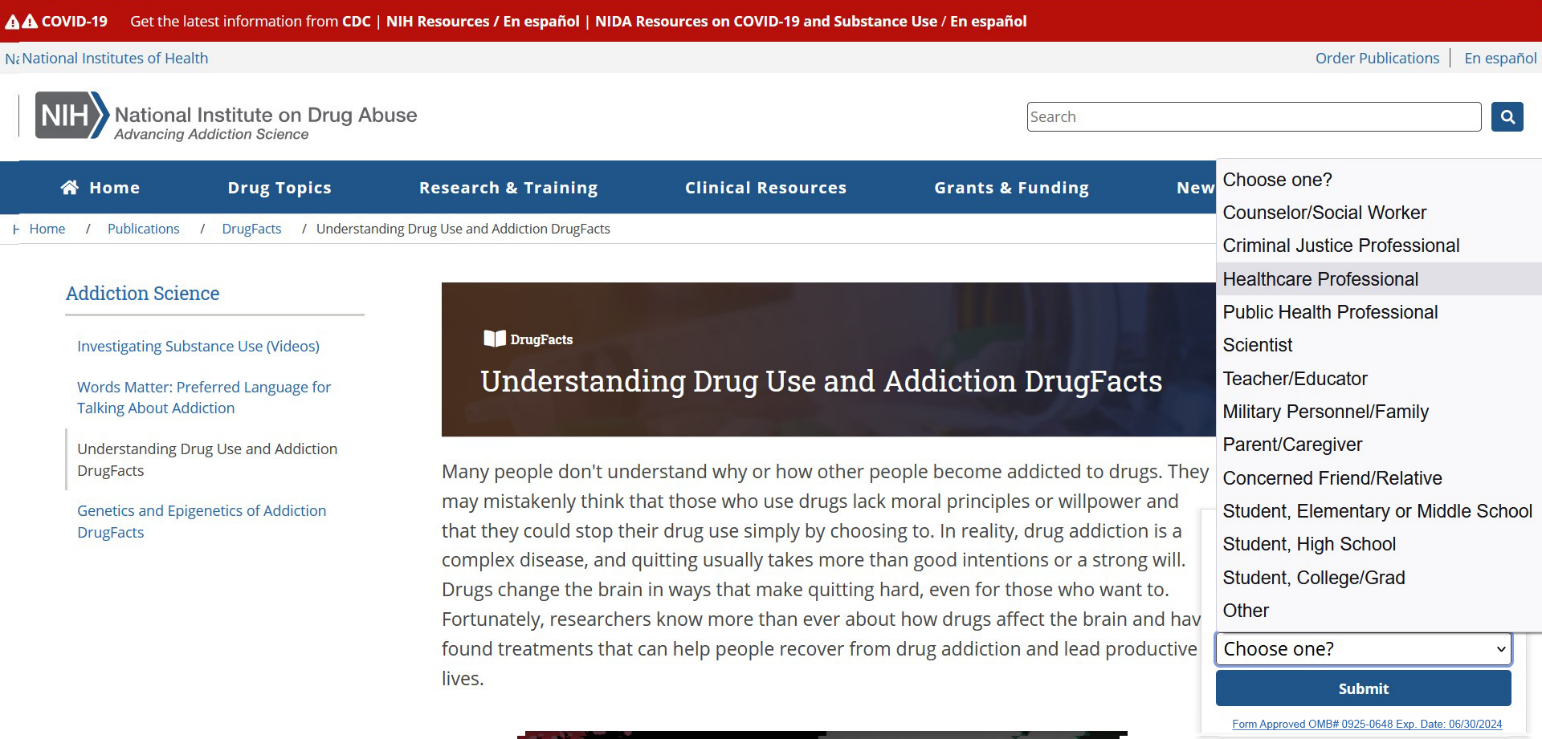 Final Thank You Screen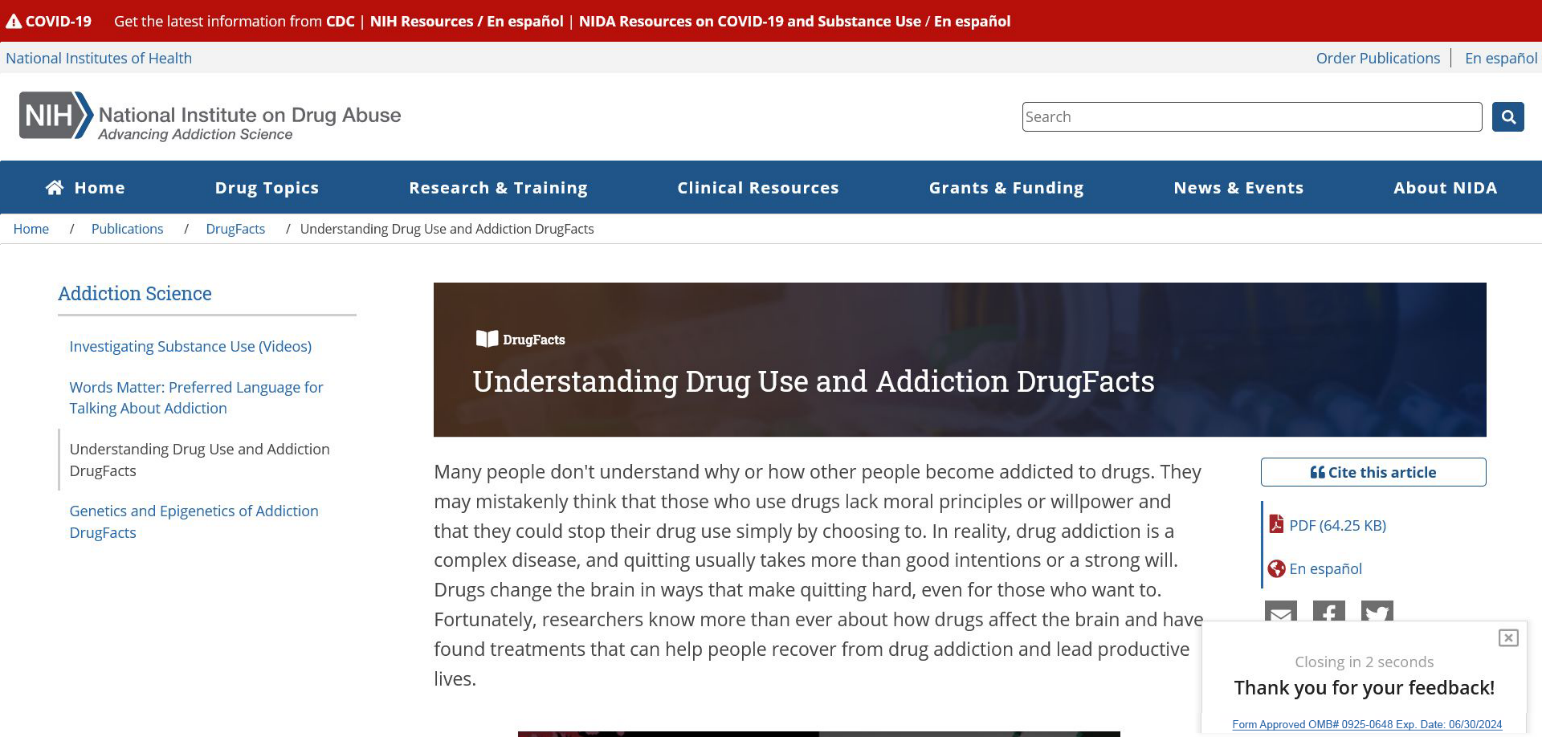 Updated Versions of Current Questions The possible responses on Question 3 have been updated to better capture different types of roles that might describe visitors to the NIDA website.Was this page helpful?Yes [move onto next question]No [probe for open ended response] How could we improve it?
Did you find what you were looking for?Yes [move onto next question]No [probe for open ended response] What were you looking for?
Which of the following best describes your primary role in coming to the site?  Knowing your background will help us develop resources that meet your interests and needs.  Person seeking information on their own health condition(s), such as a substance use disorder and/or chronic pain Person interested in drugs and substance useA loved one or caregiver seeking health information for someone else Counselor/social workerHealthcare professionalStudentResearcherTeacher/educatorPublic health professional/prevention specialistOther  If Other is selected, follow up will be: Please specify [open ended]
Question Bank
The following questions could be swapped in and out for the current questions, to capture different feedback to support NIDA’s communicate feedback needs:1. What specific information were you looking for? [open ended]2. What is your main reason for visiting our site today? [choose one or more]:To learn about substances and substance useTo learn about the health effects of a substanceTo learn about the signs of substance use and/or addictionTo find out about effective treatment options for substance use disorders (addiction)To learn about opportunities in addiction researchTo complete an assignment for schoolTo understand the number of people impacted by substance use, addiction and/or overdose Other If Other is selected, follow up will be: Please specify [open ended]3. How easy was it to find what you were looking for on this site? [choose one]Very easySomewhat easy Neither easy nor difficult Somewhat difficult (please specify)Very difficult (please specify)If d. or e. is selected, follow up will be: Please tell us more. [open ended]
4. How easy is it to understand the information on this page? [choose one] Very easySomewhat easy Neither easy nor difficult Somewhat difficult (please specify)Very difficult (please specify)If d. or e. is selected, follow up will be: Please tell us more. [open ended]5. When you are looking for health information online, which of these formats is helpful to you? [choose one or more]Frequently asked questionsFact sheetsArticles that summarize recent researchA collection of links and resources about a drug topicLesson plans or activities for studentsCommunity education resourcesResources for patients/clientsBlog posts about drug topicsIllustrationsPhotographsGraphs, charts, and infographics (pictures that included text and data)VideosResources for social media useChat botsOther If Other is selected, follow up will be: Please specify [open ended]6. Which topics most interest you? [choose one or more] Substance use disorders (addiction)Brain science (neuroscience)Substance use preventionDrugs (substances), in generalInformation on a specific drugHarm reductionOverdose and overdose preventionRecoverySubstance use disorder (addiction) treatmentThe relationship between substance use and other health topics (e.g., HIV, chronic pain)Trends and statistics about substance useSubstance use and children and teensMental health and mental illnessTrauma and stressOther      If Other is selected, follow up will be: Please specify [open ended]7. How can we improve [this website / these search results / this page]? [open ended]8. How likely are you to return to this site? [rating scale]Very likelySomewhat likelyNeither likely or unlikelySomewhat unlikelyVery unlikely9. Why would you return to this website in the future?  [choose one or more]I trust NIDA’s informationI can find and view the information easilyI can understand the informationThe information is freeThe website is not linked to another company or businessI do not need to share my personal informationOther If Other is selected, follow up will be: Please specify [open ended]10. Which of these best describes your ethnicity? [choose one]Hispanic or Latino Not Hispanic or Non-Latino11. Which of these best describes your race? [choose one or more]10American Indian or Alaska Native Asian Black or African American Native Hawaiian or Other Pacific Islander White 12. How likely is it that you would recommend our site to a friend, family member, or colleague?Very likelySomewhat likelyNeither likely nor unlikelySomewhat unlikelyVery unlikely13. For whom are you seeking information today? [choose one]10MyselfA family member or friendA patient or clientEducational setting (e.g., classroom)Community setting (public health resources)No one in particular; I'm just curiousOther If Other is selected, follow up will be: Please specify [open ended]14. Are you an educator or other school professional?YesNo
15. Which grade bands do you support? [choose one or more]a. 9th-12th gradesb. 6th-8th gradesc. 3rd-5th gradesd. Kindergarten-2nd grade16. Which subject might you use this lesson plan for?BiologyChemistryEnglish/ Language ArtsForensic ScienceHealthLife SkillsMathPhysical educationScienceSocial studiesOther If Other is selected, follow up will be: Please specify [open ended]17. Approximately what is your average class size? Please enter a whole number. 18. In which state or territory is your school located? Please enter the two letter state abbreviation. You can enter N/A if you are outside of the United States.  19. On which other drugs and addiction topics would you like lesson plan content?20. In which type of setting do you work with youth?Public school Private schoolCharter schoolMagnet schoolReligious schoolHome school Community organizationAfterschool club/activityHealth care organizationCollege or universityOtherIf Other is selected, follow up will be: Please specify [open ended] 